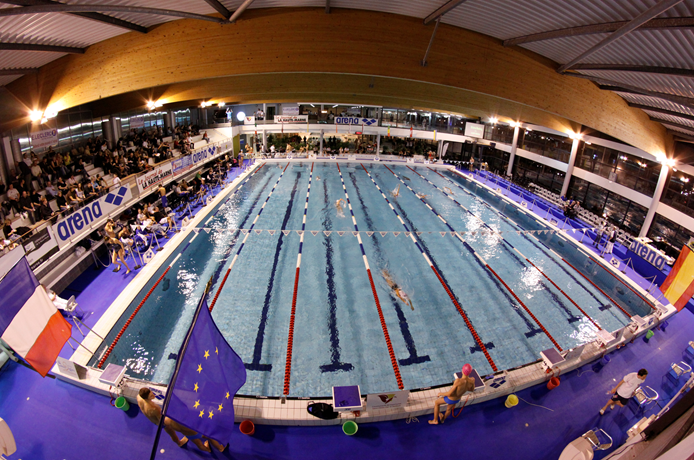 CHRONOMETRAGE ELECTRONIQUESAINT-DIZIER - FRANCE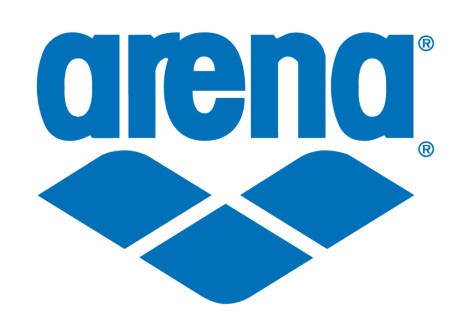 ORGANISATIONClub organisateur :   C.O. SAINT-DIZIER NATATIONCentre nautique de SAINT-DIZIER.Bassin de 25 m avec 8 couloirsBassin de récupérationTempérature de l'eau : 26,8°PH de l'eau : 8CATEGORIES D’AGESFilles nées en 2005				Garçons nés en 2004                 Filles nées en 2006				Garçons nés en 2005Filles nées en 2007				Garçons nés en 2006Filles nées en 2008 et après			Garçons nés en 2007 et après       (*Pour les Français les 2004 et après devront être titulaires du Pass’Compétition.)Portable : 06.07.66.41.43			Tél. Club : 03.25.05.23.07 Email : cosd.natation@free.fr		Site Internet : www.natation-saintdizier.frEn cas de difficultés techniques ou d'horaires, le club organisateur se réserve le droit de modifier le programme et de limiter éventuellement le nombre de participants dans certaines épreuves. Les premières séries des 400 m Nage Libre pouvant également être doublées.RECOMPENSESMédaille aux trois premiers de chaque épreuve.Coupe aux trois premières équipes de relais par catégorie. (Jeunes et Avenirs Filles et Garçons)Récompense à la fille et au garçon ayant réussi la meilleure performance à la table de cotation F.F.N. par année d’âge. (2005/2006/2007/2008 et après pour les filles et  2004/2005/2006/2007 et après pour les garçons).ENGAGEMENTS6.50 Euros par engagement pour les courses individuelles.18 Euros par relais.70 Euros pour frais de dossiers dont 40 euros remboursés, si temps d'engagements réalisés et officiels présentés par les clubs.5 Euros seront retenus par temps d'engagement non réalisé.8 Euros pour les 400 m NL si dépassement de temps  > à 3%.  15 Euros par réunion et par officiel manquant jusqu'à concurrence de 70 EurosAucun remboursement en cas de forfait (5 Euros seront retenus).Les engagements devront être effectués sur Extranat :	AVANT le 23 mars 2018 minuitEt pour les Clubs étrangers, ils devront être adressés :AVANT le 18 mars 2018 à :Monsieur Arnaud MASSART C.O.S.D. NATATION20, Rue de la Commune de Paris52100 SAINT-DIZIERFranceChèque à l'ordre du C.O.Saint-Dizier NATATIONPour d'autres renseignements, vous pouvez contacter :Monsieur Arnaud MASSART au 06.07.66.41.43    1 OFFICIEL POUR 5 NAGEURS ET MOINS2 OFFICIELS DE 6 A 14 NAGEURS 3 OFFICIELS POUR PLUS DE 14 NAGEURSPRGRAMME DU WEEKEND      Samedi 31 Mars 2018MATINOuverture des portes :	8h00Appel des officiels :	8h30Essais des chronomètres :	8h45Evacuation du bassin :	9h15Début des épreuves :	9h30       1 - 200 m 4 Nages Jeunes         2 - 200 m 4 Nages Jeunes        3 - 50 m Dos Avenirs   	4 - 50 m Dos Avenirs   	5 - 50 m Dos Jeunes     	6 - 50 m Dos Jeunes           Pause de 15 Minutes7 - 50 m Nage Libre Avenirs          8 - 50 m Nage Libre Avenirs          9 - 50 m Nage Libre Jeunes         10 - 50 m Nage Libre JeunesAPRES - MIDIOuverture des portes :	14h45Appel des officiels :	15h00Essais des chronomètres :	15h15Evacuation du bassin :	15h45Début des épreuves :	16h00	11 - 100 m Brasse Jeunes	      12 - 100 m Brasse Jeunes	13 - 100 m Nage Libre Avenirs   	14 - 100 m Nage Libre Avenirs   	15 - 100 m Nage Libre Jeunes	16 - 100 m Nage Libre Jeunes            Pause de 15 Minutes	17 - 4 x 50 m 4 Nages Avenirs   (3 séries maximum)	18 - 4 x 50 m 4 Nages Avenirs   (3 séries maximum)      19 - 4 x 100 m 4 Nages Jeunes (3 séries maximum)	20 - 4 x 100 m 4 Nages Jeunes (3 séries maximum)VERRE DE L’AMITIE POUR LES ENTRAINEURS ET LES OFFICIELSDimanche 1er Avril 2018matinOuverture des portes :	8h00Appel des officiels :	8h30Essais des chronomètres :	8h45Evacuation du bassin :	9h15Début des épreuves :	9h30	21 - 400 m Nage Libre Jeunes    	22 - 400 m Nage Libre Jeunes    	23 - 50 m Papillon Avenirs   	24 - 50 m Papillon Avenirs      	25 - 50 m Papillon Jeunes  	26 - 50 m Papillon Jeunes             Pause de 15 Minutes	27 - 100 m 4 Nages Avenirs   	28 - 100 m 4 Nages Avenirs   	29 - 100 m Dos Jeunes   	30 - 100 m Dos Jeunes     APRES - MIDIOuverture des portes :	13h45Appel des officiels :	14h00Essais des chronomètres :	14h15Evacuation du bassin :	14h45Début des épreuves :	15h00	31 - 100 m Papillon Jeunes  	32 - 100 m Papillon Jeunes	33 - 50 m Brasse Avenirs               	34 - 50 m Brasse Avenirs   	35 - 50 m Brasse Jeunes  	36 - 50 m Brasse Jeunes               Pause de 15 Minutes	37 - 4 x 50 m Nage Libre Avenirs   	38 - 4 x 50 m Nage Libre Avenirs   	39 - 4 x 50 m Nage Libre Jeunes 	40 - 4 x 50 m Nage Libre JeunesRemise des récompenses Accord de principe pourle 10 Mars 2018ACCORD DE PRINCIPEA renvoyer pour le : 10 Mars  2018 dernier délaiCLUB : 	Participera		Ne participera pas	Au 13ème MEETING  JEUNES-AVENIRS  de SAINT DIZIER les 31 Mars et 1er Avril  2018.CORRESPONDANT DU CLUB :NOM :		ADRESSE: 	 : …………………………………..FAX………………………Email : …………………………...NOMBRE DE NAGEURS(ses) ENVISAGE : 	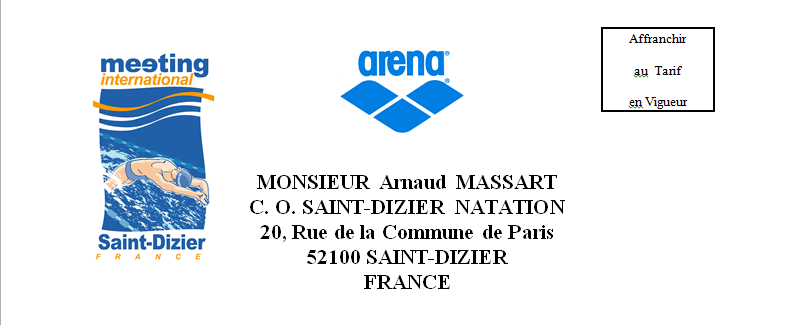 DAMESDAMESDAMESDAMESMESSIEURSMESSIEURSMESSIEURSMESSIEURSMESSIEURS2008 etAprèsor Later200720062005EPREUVESEVENTS20042005200620062007 et Aprèsor Later45”0041”0037”0034”5050 m Nage Libre / Freestyle33”5036”5040”5040”5042”501’39”001’28”501’20”001’15”00100 m Nage Libre / Freestyle1’14”001’18”501’27”501’27”501’36”50/6’15’’005’40”005’30”00400 m Nage Libre / Freestyle5’19”005’30”005’55’’005’55’’00/54”5048”5043”5041”0050 m Dos / Backstroke39”5043”5047”5047”5051”50/1’40’’001’31”001’25”50100 m Dos / Backstroke 1’24”001’30”501’35’’001’35’’00/55”5052”5048”5046”0050 m Brasse / Breaststroke44”5048”0052”0052”0055”00/1’50’’001’41”001’36”50100 m Brasse / Breastsrtoke1’35”001’39”501’45’’001’45’’00/55”0050”0042”5040”0050 m Papillon / Butterfly37”0041”5046”0046”0053”00/1’45’’001’36”501’29”00100 m Papillon / Butterfly 1’28”001’35”001’40’’001’40’’00/1’51”50//100 m 4 Nages / Ind. Medley//1’46”50/3’20’’003’10”003’00”00200 m 4 Nages / Ind. Medley2’58’’503’09”003’18’’003’18’’00/2’45”002’19”002’19”002’19”00Relais 4x50 m Nage Libre2’17”502’17”502’17”502’42”002’42”003’10”00///Relais 4x50 m 4 Nages/   /   /   3’10”003’10”00       /5’48”505’48”505’48”50Relais 4x100 m 4 Nages                   5’40”00                   5’40”00                   5’40”00//